                                               Appendix No. 4.6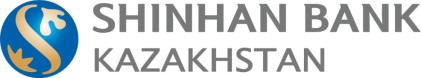 To the rules of the customer service department“Shinhan Bank Kazakhstan” JSCInformational Checklist defining the list of documents for opening a bank account for branches and representative offices of resident legal entitiesRepublic of KazakhstanProvided originals or notarized copies of documents, or copies of documents with an apostille affixed or in the legalized manner established by international treaties ratified by the Republic of Kazakhstan. The documents must be submitted in the state or Russian language or, in the prescribed manner, notarized with a translation into the state or Russian language.Depending on the types of accounts to be opened and the legal personality of the client, the Bank has the right to require the provision of additional documents, if this is directly established by the legislation of the Republic of Kazakhstan or the Bank.1Application for opening a bank account (bank form completed by the applicant company);2A document with samples of signatures and a seal imprint (it is not required to affix a seal imprint if a legal entity does not have one);3Certificate of registration (re-registration) / Certificate of registration (re-registration) of a branch (representative office), generated on the portal www.egov.kz, containing a unique number (notarization of the certificate is not required), indicating the address of the location;4Charter of a legal entity or an application for state registration (re-registration) of a legal entity for persons carrying out activities on the basis of a standard charter signed by all founders;5If the activity of a legal entity is carried out through licensing or a permitting procedure in accordance with the Law of the Republic of Kazakhstan "On Permits and Notifications", an additional permit is provided;6Branch or Representative Office Regulations;7Documents confirming the powers of the persons indicated in the document with samples of signatures and seal imprints (protocol / decision, order);8A copy (s) of the identity document (s) of the person (s) authorized to sign payment documents when performing operations related to maintaining the client's bank account (managing money in the bank account) in accordance with the document with samples of signatures and seal imprints;9 A copy of the power of attorney issued by a legal entity-resident of the Republic of Kazakhstan to the head of a branch or representative office, as well as documents confirming the powers of the person who signed the power of attorney;10Documents confirming the powers of the head of a branch or representative office of a public or religious association, elected (appointed) in the manner prescribed by the charter of the public or religious association and the regulations on its branch or representative office (for branches and representative offices of public and religious associations);11For joint-stock companies - the register of securities holders (if it is impossible to provide the register of securities holders, a certificate of holders holding ten or more percent of shares is provided). with the requirements of the legislation, certified by an authorized employee and the seal of the United Securities Registrar JSC;12Legal entity's questionnaire in the form established by the bank